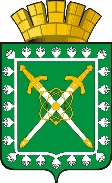 АДМИНИСТРАЦИЯ ГОРОДСКОГО ОКРУГА «ГОРОД ЛЕСНОЙ»П О С Т А Н О В Л Е Н И Е01.09.2014   						                                          №  1682г. ЛеснойО внесении изменений в устав  муниципального автономного  общеобразовательного учреждения «Средняя общеобразовательная школа № 76 имени Д.Е.Васильева»В целях  приведения устава муниципального автономного общеобразовательного учреждения «Средняя общеобразовательная школа        № 76 имени Д.Е.Васильева» в соответствие с требованиями действующего законодательстваПОСТАНОВЛЯЮ:Внести изменения в устав муниципального автономного  общеобразовательного учреждения «Средняя общеобразовательная школа        № 76 имени Д.Е.Васильева», утвержденный постановлением главы администрации городского округа «Город Лесной» от 25.12.2012 № 2045         «О внесении изменений в устав муниципального бюджетного общеобразовательного учреждения «Средняя общеобразовательная школа № 76 имени Д.Е.Васильева» (с изменениями от 08.02.2013 № 136), изложив устав муниципального автономного общеобразовательного учреждения «Средняя общеобразовательная школа № 76 имени Д.Е.Васильева» в новой редакции (устав прилагается).Глава администрации городского округа «Город Лесной»                                                  Ю.В. Иванов  ОБЩИЕ ПОЛОЖЕНИЯ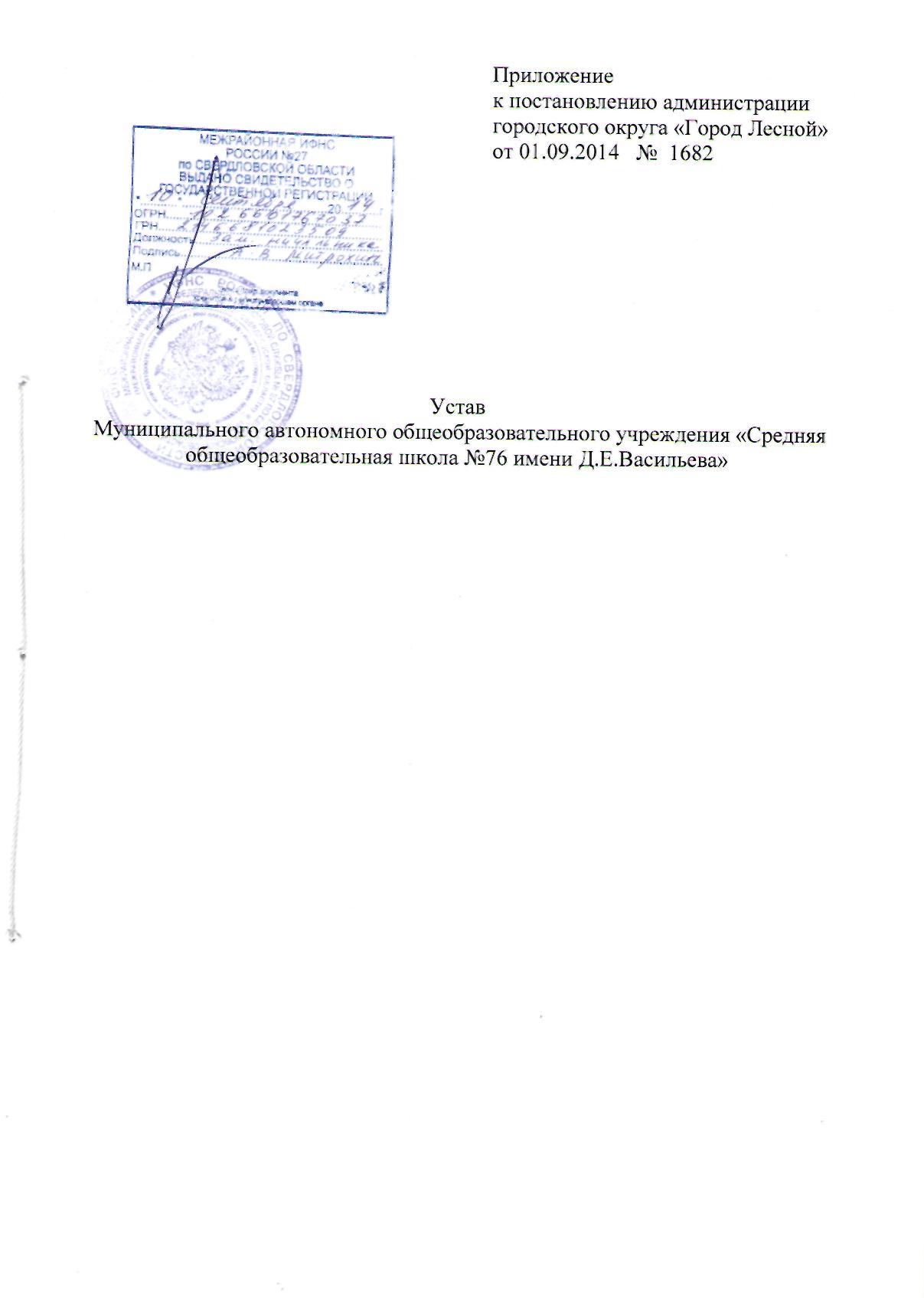 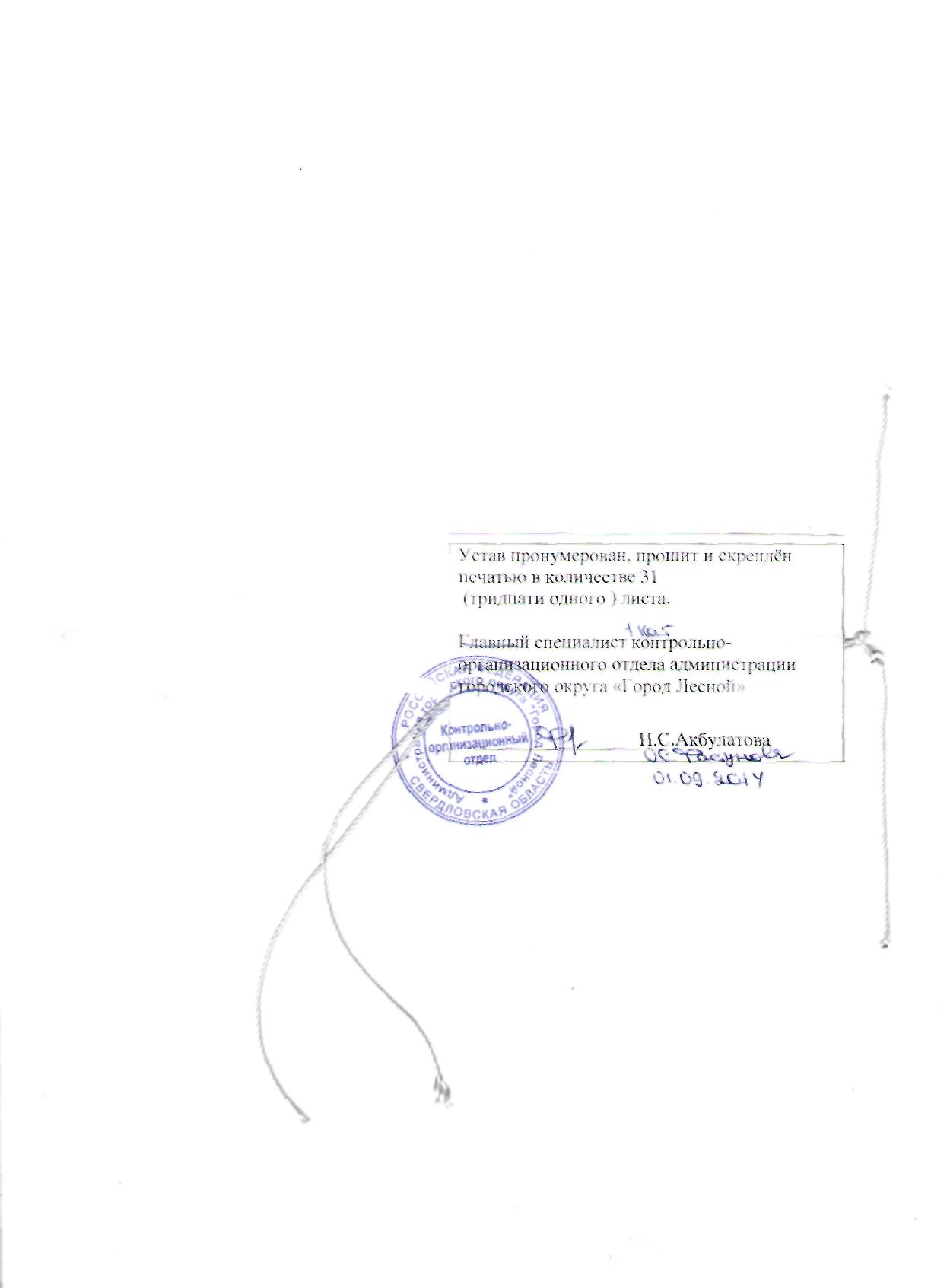 1Муниципальное автономное общеобразовательное учреждение «Средняя общеобразовательная школа № 76 имени Д.Е. Васильева  (далее – «Учреждение») создано   и действует на основании законодательства Российской Федерации, настоящего Устава, а также муниципальных правовых актов городского округа «Город Лесной», в целях реализации прав граждан на получение начального общего, основного общего, среднего общего образования.Официальное наименование учреждения:Полное - Муниципальное автономное общеобразовательное учреждение «Средняя общеобразовательная школа № 76 имени Д.Е.Васильева»;сокращенное  –  МАОУ СОШ № 76.Официальное сокращенное наименование может использоваться наряду с полным наименованием на печати, в штампе, официальных документах и символике Учреждения.Местонахождение Учреждения: Юридический адрес: 624205 Свердловская область, г. Лесной, ул. Юбилейная,6                                                              Фактический адрес: 624205 Свердловская область, г. Лесной, ул. Юбилейная, 6                                                            Учредительным документом Учреждения является настоящий Устав.Учреждение является некоммерческой организацией.Учредителем и собственником имущества Учреждения является городской округ «Город Лесной».Функции и полномочия учредителя Учреждения осуществляются администрацией городского округа «Город Лесной» (отраслевыми и функциональными органами администрации городского округа «Город Лесной) (далее – «Учредитель»), порядок осуществления которых утвержден постановлением главы  администрации городского округа «Город Лесной» от 22.10.2012 г. № 1560 «Об осуществлении администрацией (органами администрации) городского округа «Город Лесной» функций и полномочий учредителя муниципального автономного  учреждения».                                               1.7. Муниципальные задания для Учреждения в соответствии с предусмотренными его основными видами деятельности утверждает Учредитель. 1.8. Организационно-правовая форма Учреждения – муниципальное автономное общеобразовательное учреждение.Тип - общеобразовательная организация.1.9. Учреждение является юридическим лицом с момента государственной регистрации в порядке, установленном законом о государственной регистрации юридических лиц, имеет обособленное имущество на праве оперативного управления, имеет печать со своим наименованием, штампы, фирменные бланки и другую атрибутику.1.10. Учреждение самостоятельно выступает в суде в качестве истца и ответчика.1.11. Учреждение вправе осуществлять приносящую доходы деятельность и иные виды деятельности, не являющиеся основными видами деятельности, лишь  постольку, поскольку это служит достижению целей, ради которых оно создано, при условии, что такие виды деятельности указаны в настоящем Уставе. Доходы, полученные от такой деятельности и приобретенное за счет этих доходов имущество, поступают в самостоятельное распоряжение Учреждения.1.12. Учреждение отвечает по своим обязательствам всем находящимся у него на праве оперативного управления имуществом, как закрепленным за Учреждением собственником имущества, так и приобретенным за счет доходов, полученных от приносящих доход деятельности, за исключением особо ценного движимого имущества, закрепленного за Учреждением собственником этого имущества или приобретенного Учреждением за счет выделенных собственником имущества средств, а также недвижимого имущества.Собственник имущества Учреждения не несет ответственности по обязательствам учреждения.1.13. В своей деятельности Учреждение руководствуется Конституцией Российской Федерации, Законом Российской Федерации «Об образовании в Российской Федерации», Федеральными законами, указами Президента  Российской Федерации, постановлениями и распоряжениями Правительства  Российской Федерации, законами и иными нормативными правовыми актами Свердловской области,  Уставом городского округа «Город Лесной», нормативными правовыми актами городского округа «Город Лесной», правовыми актами муниципального казенного учреждения «Управление образования администрации городского округа «Город Лесной», а также настоящим Уставом и локальными актами Учреждения.1.14.  Отношения между Учреждением и Учредителем регламентируются действующим законодательством и настоящим Уставом. Отношения Учреждения с обучающимися и их родителями (законными представителями) регулируются в порядке, установленном Законом Российской Федерации «Об образовании в Российской Федерации» и настоящим Уставом.1.15. Права юридического лица у Учреждения в части ведения уставной финансово-хозяйственной деятельности, предусмотренной его Уставом и направленной на подготовку образовательного процесса, возникают с момента его регистрации.1.16. Учреждение приобретает право на образовательную деятельность и льготы, предоставляемые законодательством РФ, с момента выдачи ему лицензии (разрешения).1.17. Права Учреждения на выдачу своим выпускникам документа государственного образца о соответствующем уровне образования возникают с момента его государственной аккредитации, подтверждённой свидетельством о государственной аккредитации.1.18.    Учреждением осуществляется организация охраны здоровья воспитанников (за исключением оказания первичной медико-санитарной помощи, прохождения периодических медицинских осмотров и диспансеризации).Организацию оказания первичной медико-санитарной помощи обучающимся осуществляют органы исполнительной власти в сфере здравоохранения. Учреждение обязано предоставить  безвозмездно медицинской организации помещение, соответствующее условиям и требованиям для осуществления медицинской деятельности.1.19. Организация питания в Учреждении возлагается на Учреждение и осуществляется в соответствии с требованиями действующего законодательства.Расписание занятий должно предусматривать перерыв достаточной продолжительности для питания обучающихся.1.20. В Учреждении не допускаются создание и деятельность организационных структур политических партий, общественно-политических и религиозных движений и организаций, также не допускается пропаганда и реклама любых политических воззрений. По инициативе обучающихся в Учреждении могут создаваться детские общественные объединения.1.21. Учреждение может вступать в педагогические, научные и иные Российские и международные объединения, принимать участие в работе конгрессов, конференций, симпозиумов, круглых столов. Учреждение так же имеет право на осуществление обмена делегациями учащихся и педагогов на безвалютной основе. 1.22. Учреждение обеспечивает открытость и доступность:1) информации:а) о дате создания Учреждения, об учредителе (учредителях), о месте нахождения Учреждения и его филиалов (при наличии), режиме, графике работы, контактных телефонах и об адресах электронной почты;б) о структуре и об органах управления Учреждением;в) о реализуемых образовательных программах с указанием учебных предметов, курсов, дисциплин (модулей), предусмотренных соответствующей образовательной программой;г) о численности обучающихся по реализуемым образовательным программам за счет бюджетных ассигнований федерального бюджета, бюджета субъекта Российской Федерации, местного бюджета и по договорам об образовании за счет средств физических и (или) юридических лиц;д) о языках образования;е) о федеральных государственных образовательных стандартах, о государственных образовательных стандартах (при их наличии);ж) о руководителе Учреждения, его заместителях, руководителях филиалов Учреждения (при их наличии);з) о персональном составе педагогических работников с указанием уровня образования, квалификации и опыта работы;и) о материально-техническом обеспечении Учреждения  (в том числе о наличии оборудованных учебных кабинетов, объектов для проведения практических занятий, библиотек, объектов спорта, средств обучения и воспитания, об условиях питания и охраны здоровья обучающихся, о доступе к информационным системам и информационно-телекоммуникационным сетям, об электронных образовательных ресурсах, к которым обеспечивается доступ обучающихся);к) о количестве вакантных мест для приема (перевода) по каждой образовательной программе,  (на места, финансируемые за счет бюджетных ассигнований федерального бюджета, бюджета субъекта Российской Федерации, местного бюджета, по договорам об образовании за счет средств физических и (или) юридических лиц);л) о наличии и об условиях предоставления обучающимся стипендий, мер социальной поддержки;м) об объеме образовательной деятельности, финансовое обеспечение которой осуществляется за счет бюджетных ассигнований федерального бюджета, бюджета субъекта Российской Федерации, местного бюджета, по договорам об образовании за счет средств физических и (или) юридических лиц;н) о поступлении финансовых и материальных средств и об их расходовании по итогам финансового года;о) о трудоустройстве выпускников;2) копий:а) Устава Учреждения;б) лицензии на осуществление образовательной деятельности (с приложениями);в) свидетельства о государственной аккредитации (с приложениями);г) плана финансово-хозяйственной деятельности Учреждения, утвержденного в установленном законодательством Российской Федерации порядке;д) локальных нормативных актов, предусмотренных законодательством, в том числе правил внутреннего распорядка обучающихся, правил внутреннего трудового распорядка, коллективного договора;3) отчета о результатах самообследования;4) документа о порядке оказания платных образовательных услуг, в том числе образца договора об оказании платных образовательных услуг, документа об утверждении стоимости обучения по каждой образовательной программе;5) предписаний органов, осуществляющих государственный контроль (надзор) в сфере образования, отчетов об исполнении таких предписаний;6) иной информации, которая размещается, опубликовывается по решению образовательной организации и (или) размещение, опубликование которой являются обязательными в соответствии с законодательством Российской Федерации.1.23. Учреждение не имеет филиалов и представительств.2. ЦЕЛИ И ЗАДАЧИ ОБРАЗОВАТЕЛЬНОГО УЧРЕЖДЕНИЯ,                                   ВИДЫ ОБРАЗОВАТЕЛЬНОЙ ДЕЯТЕЛЬНОСТИ  2.1. Учреждение создано в целях обеспечения реализации предусмотренных законодательством Российской Федерации полномочий городского округа «Город Лесной» в сфере организации предоставления общедоступного и бесплатного начального общего, основного общего, среднего общего образования по основным общеобразовательным программам, за исключением полномочий по финансовому обеспечению образовательного процесса, отнесенных к полномочиям органов государственной власти Свердловской области, организации предоставления дополнительного образования детям (за исключением предоставления дополнительного образования детям в учреждениях регионального значения), а также организация отдыха детей в каникулярное время.2.2. Целями Учреждения являются:создание условий для реализации гражданами Российской Федерации права на доступное образование;создание условий для развития самостоятельной гармонично развитой творческой личности, способной адаптироваться к изменяющимся условиям социума;обеспечение общедоступности и непрерывности начального, основного общего и среднего общего образования;формирование культуры личности обучающихся на основе усвоения обязательного минимума содержания общеобразовательных программ;обеспечение самоопределения личности, создание условий для ее самореализации;организация отдыха детей, оздоровительного лагеря в каникулярное время.2.3.  Основными задачами Учреждения являются:формирование у обучающихся адекватной современному уровню знаний картины мира;интеграция личности в национальную и мировую культуру, в систему общечеловеческих ценностей;овладение обучающимися содержанием образования на уровне федерального государственного образовательного стандарта, государственного образовательного стандарта; создание благоприятных условий для разностороннего развития обучающихся, их самореализации, самообучения, саморазвития,  в том числе, путём  получения дополнительного образования;воспитание гражданственности, трудолюбия, уважения к правам и свободам человека, любви к окружающей природе, Родине, семье;формирование  этикета и культуры здорового образа жизни у обучающихся;создание основы для осознанного выбора и последующего освоения профессиональных образовательных программ;эстетическое и духовно-нравственное развитие личности;развитие у обучающихся экологического мышления и экологической культуры;формирование правосознания и правовой культуры личности;создание условий для самопознания и творчества личности;развитие у обучающихся инициативности, ответственности, организаторских способностей.2.4. В соответствии с целями и задачами деятельности, закрепленными в п.п. 2.1. – 2.3. настоящего Устава, Учреждение осуществляет основные  виды деятельности:реализация основной общеобразовательной программы начального общего образования;реализация  основной общеобразовательной программы основного общего образования;реализация основной общеобразовательной программы среднего общего образования; организация отдыха детей в каникулярное время;организация оздоровительного лагеря в каникулярное время.- организация дополнительного образования детей и взрослых;- предоставление специальных условий обучения детей с ограниченными возможностями здоровья, детей –инвалидов;-обеспечение обучения на дому и в медицинских организациях;- предоставление психолого- педагогической, медицинской и социальной помощи;- организация работы групп продлённого дня, лагеря дневного пребывания;- проведение промежуточной и итоговой аттестации для лиц обучающихся вне учреждения.В соответствии с предусмотренными в п.2.4. основными видами деятельности, Учреждение выполняет муниципальное задание, которое формируется и утверждается Учредителем2.5 Учреждение вправе оказывать населению, предприятиям, учреждениям, учреждениям и организациям платные дополнительные образовательные услуги, не предусмотренные для Учреждения федеральными государственным образовательным стандартом, государственным образовательным стандартом и муниципальным заданием.Виды платных дополнительных образовательных услуг:- курсы по гуманитарным дисциплинам;-  курсы по естественным наукам;- спецкурсы по математике и физике;- курсы по искусству;- курсы и тренинги по психологии, этике;- занятия в клубах, студиях, кружках различной направленности;- индивидуальные занятия музыкой;- индивидуальные занятия с обучающимися по предметам художественно-эстетического цикла;- начальное обучение иностранным языкам;- изучение второго иностранного языка;- занятия с дошкольниками по подготовке к обучению в 1 классе;- центр игрового развития дошкольников;- курсы по подготовке граждан к поступлению в средние специальные и высшие учебные заведения;- консультации для родителей с приглашением специалистов (психологические тренинги, психологическое тестирование с комментариями и рекомендациями; - сопровождение индивидуальных образовательных маршрутов; - группы по адаптации детей к условиям школьной жизни;                - раннее обучение чтению; - логопедические услуги; - проведение стажировок, семинаров для педагогических кадров.Доход от указанной деятельности учреждения используется Учреждением в соответствии с законодательством Российской Федерации и уставными целями.Платные дополнительные образовательные услуги не могут быть оказаны вместо образовательной деятельности, финансово обеспечиваемой за счёт бюджетных ассигнований федерального бюджета, бюджета субъекта Российской Федерации, местного бюджета.Взаимоотношения Учреждения с потребителями платных дополнительных образовательных услуг (в том числе юридическими лицами) регулируются договором.Для оказания платных дополнительных образовательных услуг Учреждение создаёт необходимые условия в соответствии с действующими санитарными правилами и нормами.2.6. Помимо основной деятельности, финансово обеспечиваемой в установленном законодательством порядке, Учреждение может осуществлять приносящую доход деятельность, служащую достижению основных целей и задач, предусмотренных настоящим Уставом.Виды приносящей доход деятельности:- оздоровительные мероприятия (создание секций и групп по укреплению здоровья (аэробика, ритмика, гимнастика, общефизическая подготовка, оздоровительное плавание для детей и взрослых);  - группы выходного дня;  - досуговая деятельность (познавательные мероприятия: экскурсии в обсерваторию, зимний сад, туристические поездки и экологические экспедиции для детей и взрослых).  - реализация вторичного сырья: пищевые отходы;  - реализация инвентаря, бывшего в употреблении: металлолом, макулатура, стеклотара, неисправные материальные ценности и оборудование;  - уход и присмотр;  - сдача в аренду имущества Учреждения;  - полиграфическая деятельность, оказание услуг по изданию и тиражированию печатной, учебной, учебно-методической, включая аудиовизуальную, продукции различного вида и назначения (учебники, учебно-методические пособия и материалы, лекции, информационные и другие материалы) за счёт средств, полученных от приносящей доход деятельности, и реализация указанной продукции (издательская и книготорговая деятельность);- прокат спортинвентаря, спортивной одежды и обуви;- выполнение научно-исследовательских работ;- иная деятельность, не запрещенная законом.Доходы от приносящей доход деятельности используются Учреждением в соответствии с законодательством РФ и уставными целями.Приносящая доход деятельность Учреждения может быть приостановлена Учредителем, если она осуществляется в ущерб целям и задачам образовательной деятельности, предусмотренной настоящим Уставом, до решения суда по этому вопросу.ОСНОВНЫЕ ХАРАКТЕРИСТИКИ ОРГАНИЗАЦИИ ОБРАЗОВАТЕЛЬНОГО ПРОЦЕССА Организация образовательного процесса осуществляется Учреждением самостоятельно в соответствии с принципами государственной политики в области образования и строится на педагогически обоснованном выборе педагогами Учреждения средств, форм и методов обучения и воспитания.Обучение и воспитание в Учреждении ведется на русском языке.Правила приема в Учреждение на обучение по образовательным программам устанавливаются в части, не урегулированной законодательством об образовании.Правила приема в Учреждение на обучение по образовательным программам должны обеспечивать прием в Учреждение граждан, имеющих право на получение общего образования соответствующего уровня и проживающих на территории, за которой закреплено указанное Учреждение. 3.5.  Получение начального общего образования в Учреждении начинается по достижении детьми возраста шести лет и шести месяцев при отсутствии противопоказаний по состоянию здоровья, но не позже достижения ими возраста восьми лет. По заявлению родителей (законных представителей) детей учредитель Учреждения вправе разрешить прием детей в Учреждение на обучение по образовательным программам начального общего образования в более раннем или более позднем возрасте.В приеме в Учреждение может быть отказано только по причине отсутствия в ней свободных мест, за исключением случаев, предусмотренных действующим законодательством в сфере образования. 3.6. Учреждение обязано ознакомить поступающего и (или) его родителей (законных представителей) со своим уставом, с лицензией на осуществление образовательной деятельности, со свидетельством о государственной аккредитации, с образовательными программами и другими документами, регламентирующими деятельность Учреждения и осуществление им образовательной деятельности, права и обязанности обучающихся.Содержание начального общего, основного общего и среднего общего образования определяется образовательными программами начального общего, основного общего и среднего общего образования.Требования к структуре, объему, условиям реализации и результатам освоения общеобразовательных программ определяются соответствующими федеральными государственными образовательными стандартами, государственными образовательными стандартами.Образовательные программы самостоятельно разрабатываются и утверждаются Учреждением.Учреждение разрабатывает имеющие государственную аккредитацию общеобразовательные программы в соответствии с федеральными государственными образовательными стандартами, государственными образовательными стандартами.Общеобразовательная программа включает в себя учебный план, календарный учебный график, рабочие программы учебных предметов, курсов, дисциплин (модулей), оценочные и методические материалы, а также иные компоненты, обеспечивающие воспитание и обучение обучающихся.Учебный план общеобразовательной программы определяет перечень, трудоемкость, последовательность и распределение по периодам обучения учебных предметов, курсов, дисциплин (модулей), практики, иных видов учебной деятельности обучающихся и формы их промежуточной аттестации.Учреждение осуществляет образовательный процесс в соответствии с уровнями общего образования:1-4 классы - начальное общее образование (нормативный срок освоения 4 года);5-9 классы - основное общее образование (нормативный срок освоения 5 лет);10-11 классы - среднее общее образование (нормативный срок освоения 2 года).В Учреждении в соответствии с федеральным государственным образовательным стандартом, государственным образовательным стандартом в порядке, предусмотренном законами и иными нормативными правовыми актами Российской Федерации, законами и иными нормативными правовыми актами   осуществляется получение обучающимися начальных знаний об обороне государства, о воинской обязанности граждан и приобретение обучающимися навыков в области гражданской обороны, а также подготовка обучающихся  граждан мужского пола по основам военной службы.Основная форма освоения общеобразовательных программ в Учреждении – очная.Допускается сочетание различных форм получения образования и форм обучения.Общее образование может быть получено в Учреждении, а также вне Учреждения - в форме семейного образования и самообразования.Форма получения общего образования и форма обучения по конкретной общеобразовательной программе определяются родителями (законными представителями) несовершеннолетнего обучающегося. При выборе родителями (законными представителями) детей формы получения общего образования в форме семейного образования родители (законные представители) информируют об этом выборе орган местного самоуправления городского округа, на территории которого они проживают.Обучение в форме семейного образования и самообразования осуществляется с правом последующего прохождения промежуточной и государственной итоговой аттестации в Учреждении.Обучение по индивидуальному учебному плану, в том числе ускоренное обучение, в пределах осваиваемых общеобразовательных программ осуществляется в порядке, установленном локальными нормативными актами Учреждения.При прохождении обучения в соответствии с индивидуальным учебным планом его продолжительность может быть изменена Учреждением с учетом особенностей и образовательных потребностей конкретного обучающегося.3.15. Основные общеобразовательные программы реализуются Учреждением как самостоятельно, так и посредством сетевых форм их реализации.3.16. При реализации основных общеобразовательных программ Учреждением может применяться форма организации образовательной деятельности, основанная на модульном принципе представления содержания общеобразовательной программы и построения учебных планов, использовании соответствующих образовательных технологий.3.17. Общее образование является обязательным. Требование обязательности общего образования применительно к конкретному обучающемуся сохраняет силу до достижения им возраста восемнадцати лет, если соответствующее образование не было получено обучающимся ранее.3.18. Количество классов в Учреждении зависит от числа поданных гражданами заявлений и условий, созданных для осуществления образовательного процесса, с учётом санитарных норм. Наполняемость классов и групп продленного дня, за исключением классов компенсирующего обучения, не должна превышать 25 человек.При проведении занятий по иностранному языку 2-11 классах, технологии, информатике и ИКТ в 5-11 классах; физической культуре, по элективным курсам в 10-11 классах, классы могут делиться на две группы, если наполняемость класса составляет не менее 25 человек.                                 При наличии необходимых условий и средств возможно деление на группы классов с меньшей наполняемостью.3.19. Режим занятий обучающихся: Учебный год в Учреждении начинается 1 сентября и заканчивается в соответствии с учебным планом соответствующей общеобразовательной программы. Если 1 сентября приходится на выходной, нерабочий, праздничный день, то в таком случае учебный год начинается в следующий за ним рабочий день. Продолжительность учебного года составляет не менее 34 недель без учета государственной (итоговой) аттестации, в первом классе - 33 недели. Продолжительность каникул в течение учебного года составляет не менее 30 календарных дней, летом - не менее 8 недель. Режим занятий ежегодно утверждается директором Учреждения и регламентируется расписанием занятий, Правилами внутреннего трудового распорядка обучающихся и Правилами внутреннего трудового распорядка. Расписание учебных занятий составляется в начале учебного года, при этом учебная нагрузка обучающихся не должна превышать норм предельно допустимых нагрузок, определенных санитарно-эпидемиологическими правилами, корректируется вначале каждого полугодия. Учреждение проводит учебные занятия в одну смену. Учебные занятия начинаются в 8 часов 30 минут. Продолжительность учебной недели для 2-11 классов - 6 дней.Продолжительность урока во 2-11 классах - 45 минут.Обучение в 1 классе осуществляется с соблюдением дополнительных требований, установленных санитарными правилами и нормами.3.20. Учреждение самостоятельно определяет систему оценок, формы, порядок и периодичность промежуточной аттестации обучающихся.Освоение общеобразовательной программы, в том числе отдельной части или всего объема учебного предмета, курса, дисциплины (модуля) общеобразовательной программы, сопровождается текущим контролем успеваемости и промежуточной аттестацией обучающихся. 3.21. Знания, умения и навыки обучающихся 2-4 классов оцениваются по итогам четвертей и учебного года, обучающихся 5-9 классов – по итогам четвертей и учебного года (по предметам с нагрузкой более 1 часа в неделю), по итогам полугодий и учебного года (по предметам с нагрузкой 1 час в неделю), обучающихся 10-11 классов – по итогам полугодий и учебного года.Отметка за четверть и полугодие выставляется на основании текущих отметок, выставленных в классный журнал в течение учебной четверти, полугодия.Отметка за год выставляется на основании четвертных (полугодовых) отметок с учётом результатов промежуточной аттестации и заносится в журнал и в дневник.Знания обучающихся оцениваются: - по пятибалльной   системе оценок:  «5»    (отлично), «4»   (хорошо), «3» (удовлетворительно), «2» (неудовлетворительно), «1» (плохо);с использованием качественной оценки: «зачтено», «не зачтено»,  «освоил», «не освоил».Во 2-4, 5-8, 10 классах проводится промежуточная аттестация обучающихся в форме годовых контрольных работ, устных и письменных работ, тестирования.3.22. Учреждение организует и проводит промежуточную аттестацию в целях: - постоянного мониторинга учебных достижений обучающихся по учебным предметам учебного плана в рамках учебного года или учебного курса в целом в соответствии с требованиями федерального государственного образовательного стандарта, образовательного стандарта;- определения уровня сформированности личностных, метапредметных, предметных результатов;- определения направлений индивидуальной работы с обучающимися.Промежуточная аттестация обучающихся в Учреждении осуществляется в соответствии с соответствующим локальным актом.3.23. Освоение обучающимися основных общеобразовательных программ основного общего и среднего общего образования завершается итоговой аттестацией, которая является обязательной.Лица, осваивающие основную общеобразовательную программу в форме семейного образования или самообразования либо обучавшиеся по не имеющей государственной аккредитации основной образовательной программе основного общего или среднего общего образования, вправе пройти экстерном промежуточную и государственную итоговую аттестацию в образовательном Учреждении по имеющим государственную аккредитацию образовательным программам основного общего и среднего общего образования бесплатно. При прохождении указанной аттестации экстерны пользуются академическими правами обучающихся по соответствующей  основной общеобразовательной программе.Обучающиеся, освоившие в полном объеме соответствующую основную общеобразовательную программу учебного года, переводятся в следующий класс.Учащиеся, не прошедшие промежуточной аттестации по уважительным причинам или имеющие академическую задолженность, переводятся в следующий класс условно.Ответственность за ликвидацию обучающимися академической задолженности в течении следующего учебного года возлагается на их родителей (законных представителей).Обучающиеся в Учреждении по основным общеобразовательным программам, не ликвидировавшие в установленные сроки академической задолженности с момента ее образования, по усмотрению их родителей (законных представителей) оставляются на повторное обучение, переводятся на обучение по адаптированным основным общеобразовательным программам в соответствии с рекомендациями психолого-медико-педагогической комиссии либо на обучение по индивидуальному учебному плану.Лицам, успешно прошедшим государственную итоговую аттестацию по основным общеобразовательным программам основного общего и среднего общего образования, выдается аттестат об основном общем или среднем общем образовании, подтверждающий получение общего образования соответствующего уровня.Лицам, успешно прошедшим итоговую аттестацию, выдаются документы об образовании, образцы которых самостоятельно устанавливаются образовательными организациями.Лицам, не прошедшим итоговой аттестации или получившим на итоговой аттестации неудовлетворительные результаты, а также лицам, освоившим часть основной общеобразовательной программы основного общего и среднего общего образования и (или) отчисленным из Учреждения, выдается справка об обучении или о периоде обучения по образцу, самостоятельно устанавливаемому Учреждением.3.24. Обучающиеся переводного класса, имеющие по всем предметам, изучавшимся в этом классе, четвертные и годовые отметки «5», награждаются похвальным листом «За отличные успехи в учении». Выпускники, освоившие основные общеобразовательные программы основного и среднего общего образования, и достигшие особых успехов в изучении одного или нескольких предметов, награждаются Похвальной грамотой. Решение о награждении принимается Педагогический советом Учреждения в соответствии с действующим законодательствомВыпускники Учреждения, достигшие особых успехов при освоении основной общеобразовательной программы среднего общего образования, награждаются медалью «За особые успехи в учении».Решение о награждении принимается Педагогическим советом Учреждения. 3.25. Учреждение вправе открывать по желанию и запросам родителей (законных представителей) группы продленного дня, с целью оказания всесторонней помощи семье в обучении, воспитании и развитии творческих способностей обучающихся. Организация работы группы (групп) продленного дня осуществляется в соответствии с соответствующим локальным актом при наличии финансирования.3.26. Порядок и основания отчисления обучающихся:Отчисление обучающихся возможно по двум основаниям:- в связи с завершением обучения;- в связи с досрочным прекращением образовательных отношений.Во втором случае образовательные отношения могут прекратиться по нескольким основаниям:- по инициативе обучающегося или родителей (законных представителей) несовершеннолетнего обучающегося, в том числе в случае перевода обучающегося для продолжения освоения образовательной программы в другую организацию, осуществляющую образовательную деятельность;- по инициативе организации, осуществляющей образовательную деятельность в случае применения к обучающемуся, достигшему возраста пятнадцати лет, отчисления как меры дисциплинарного взыскания, а также в случае установления нарушения порядка приёма в образовательную организацию, повлёкшего по вине обучающегося его незаконное зачисление в образовательную организацию; - по обстоятельствам, не зависящим от воли обучающегося или родителей (законных представителей) несовершеннолетнего обучающегося и Учреждения, в том числе в случае ликвидации Учреждения.3.27. С целью организации отдыха, занятости обучающихся в Учреждении в период каникул может функционировать лагерь с дневным пребыванием детей.     4. УЧАСТНИКИ ОБРАЗОВАТЕЛЬНОГО ПРОЦЕССА,ИХ ПРАВА И ОБЯЗАННОСТИ4.1. Участниками образовательного процесса в Учреждении являются обучающиеся, родители (законные представители) несовершеннолетних обучающихся, педагогические работники, Учреждение.4.2. Права и обязанности обучающихся, их родителей (законных представителей) как участников образовательного процесса определяются настоящим Уставом и иными предусмотренными им локальными актами Учреждения.4.3. Обучающиеся в Учреждении имеют право на:-  выбор организации, осуществляющей образовательную деятельность, формы получения образования и формы обучения после получения основного общего образования или после достижения восемнадцати лет;- получение впервые бесплатного общего образования (начального, основного, среднего в соответствии с федеральным государственным образовательным стандартом, государственным образовательным стандартом);- обучение по индивидуальному учебному плану, в том числе ускоренное обучение, в пределах осваиваемой образовательной программы в порядке, установленном локальными нормативными актами Учреждения;- освоение наряду с учебными предметами, курсами, дисциплинами (модулями) по осваиваемой образовательной программе любых других учебных предметов, курсов, дисциплин (модулей), преподаваемых в Учреждении в установленном ею порядке, а также преподаваемых в других организациях, осуществляющих образовательную деятельность, учебных предметов, курсов, дисциплин (модулей);-  выбор факультативных (необязательных для данного уровня образования) и элективных (избираемых в обязательном порядке) учебных предметов, курсов, дисциплин (модулей) из перечня, предлагаемого Учреждением (после получения основного общего образования);- каникулы - плановые перерывы при получении образования для отдыха и иных социальных целей в соответствии с законодательством об образовании и календарным учебным графиком;- бесплатное пользование библиотечно-информационными ресурсами, учебной и научной базой Учреждения;- пользование в порядке, установленном локальными нормативными актами Учреждения, лечебно-оздоровительной инфраструктурой и объектами спорта Учреждения;- ознакомление со свидетельством о государственной регистрации, с уставом, с лицензией на осуществление образовательной деятельности, со свидетельством о государственной аккредитации, с учебной документацией, другими документами, регламентирующими Учреждение и осуществление образовательной деятельности в Учреждении;- предоставление условий для обучения с учётом особенностей их психофизического развития и состояния здоровья, в том числе получение социально-педагогической и психологической помощи, бесплатной психолого-медико-педагогической коррекции;- отсрочку от призыва на военную службу, предоставляемую в соответствии с Федеральным законом от 28 марта 1998 года № 53-ФЗ «О воинской обязанности и военной службе»;- поощрение за успехи в учебной, физкультурной, спортивной, общественной, научной, научно-технической, творческой, экспериментальной и инновационной деятельности;- участие в управлении Учреждением в порядке, установленном настоящим Уставом Учреждения;- уважение человеческого достоинства, защиту от всех форм физического и психического насилия, оскорбления личности, охрану жизни и здоровья;- свободу совести, информации, свободное выражение собственных взглядов и убеждений;- обжалование актов Учреждения в установленном законодательством Российской Федерации порядке;- развитие своих творческих способностей и интересов, включая участие в конкурсах, олимпиадах, выставках, смотрах, физкультурных мероприятиях, спортивных мероприятиях, в том числе в официальных спортивных соревнованиях, и других массовых мероприятиях;- на обеспечение в полном объеме бесплатной учебной литературой в соответствии с реализуемыми образовательными программами из списков, утвержденных федеральными перечнями учебников, рекомендованных или допущенных к использованию в образовательном процессе;- свободное посещение мероприятий, не предусмотренных учебным планом;- добровольное вступление в любые общественные организации, чья деятельность не противоречит действующему законодательству Российской Федерации;- перевод в другую образовательную организацию, реализующую образовательную программу соответствующего уровня, в порядке, предусмотренном федеральным органом исполнительной власти, осуществляющим функции по выработке государственной политики и нормативно-правовому регулированию в сфере образования;-  иные академические права, предусмотренные действующим законодательством, иными нормативными правовыми актами Российской Федерации, локальными нормативными актами.4.4. Лица, осваивающие основную общеобразовательную программу в форме самообразования или семейного образования либо обучавшиеся по не имеющей государственной аккредитации образовательной программе, вправе пройти экстерном промежуточную и государственную итоговую аттестацию в Учреждении по соответствующей имеющей государственную аккредитацию образовательной программе. Указанные лица, не имеющие основного общего или среднего общего образования, вправе пройти экстерном промежуточную и государственную итоговую аттестацию в Учреждении по соответствующей имеющей государственную аккредитацию основной общеобразовательной программе, бесплатно. При прохождении аттестации экстерны пользуются академическими правами обучающихся по соответствующей образовательной программе.4.5. Обучающиеся в Учреждении обязаны:- добросовестно осваивать основную общеобразовательную программу, выполнять индивидуальны учебный план, в том числе посещать предусмотренные учебным планом или индивидуальным учебным планом учебные занятия, осуществлять самостоятельную подготовку к занятиям, выполнять задания, данные педагогическими работниками в рамках образовательной программы;- выполнять требования устава Учреждения, правил внутреннего распорядка, локальных нормативных актов по вопросам организации и осуществления образовательной деятельности;- заботиться о сохранении и об укреплении своего здоровья, стремиться к нравственному, духовному и физическому развитию, самосовершенствованию;               - уважать честь и достоинство других обучающихся и работников Учреждения, не создавать препятствий для получения образования другим обучающимся;   - бережно относиться к имуществу Учреждения.4.6. За неисполнение или нарушение Устава Учреждения, правил внутреннего распорядка и иных локальных нормативных актов по вопросам организации и осуществления образовательной деятельности к обучающимся могут быть применены меры дисциплинарного взыскания - замечание, выговор, отчисление из организации, осуществляющей образовательную деятельность.Меры дисциплинарного взыскания не применяются к обучающимся по образовательным программам начального общего образования, а также к обучающимся с ограниченными возможностями здоровья (с задержкой психического развития и различными формами умственной отсталости).4.7. Обучающимся Учреждения запрещается:- приносить, передавать или использовать оружие, пиво и напитки, изготавливаемых на его основе, спиртные напитки и одурманивающие вещества, табачные изделия, токсические и наркотические вещества, и иные предметы и вещества, способные причинить вред здоровью участников образовательного процесса и (или) деморализовать образовательный процесс;- курить, употреблять пиво и напитки, изготавливаемых на его основе, спиртные напитки и одурманивающие вещества в Учреждении и на его территории.  Дисциплина в Учреждении поддерживается на основе уважения человеческого достоинства всех участников образовательного процесса. Применение методов физического и психического насилия по отношению к обучающимся не допускается.4.8. Родители (законные представители) несовершеннолетних обучающихся имеют право:- выбирать до завершения получения ребенком основного общего образования с учетом мнения ребенка, а также с учетом рекомендаций психолого-медико-педагогической комиссии (при их наличии) формы получения образования и формы обучения, организации, осуществляющие образовательную деятельность, язык, языки образования, факультативные и элективные учебные предметы, курсы, дисциплины (модули) из перечня, предлагаемого организацией, осуществляющей образовательную деятельность;- дать ребенку дошкольное, начальное общее, основное общее, среднее общее образование в семье;- знакомиться с Уставом Учреждения, лицензией на осуществление образовательной деятельности, со свидетельством о государственной аккредитации, с учебно-программной документацией и другими документами, регламентирующими организацию и осуществление образовательной деятельности;- знакомиться с содержанием образования, используемыми методами обучения и воспитания, образовательными технологиями, а также с оценками успеваемости своих детей;- защищать права и законные интересы обучающихся;- получать информацию о всех видах планируемых обследований (психологических, психолого-педагогических) обучающихся, давать согласие на проведение таких обследований или участие в таких обследованиях, отказаться от их проведения или участия в них, получать информацию о результатах проведенных обследований обучающихся;- принимать участие в управлении Учреждением в форме, определяемой Уставом Учреждения;- присутствовать при обследовании детей психолого-медико-педагогической комиссией, обсуждении результатов обследования и рекомендаций, полученных по результатам обследования, высказывать свое мнение относительно предлагаемых условий для организации обучения и воспитания детей.4.9. Родители (законные представители) несовершеннолетних обучающихся обязаны:- обеспечить получение детьми общего образования;- соблюдать правила внутреннего распорядка Учреждения, требования локальных нормативных актов, которые устанавливают режим занятий обучающихся, порядок регламентации образовательных отношений между Учреждением и обучающимися и (или) их родителями (законными представителями) и оформления возникновения, приостановления и прекращения этих отношений;- уважать честь и достоинство обучающихся и работников Учреждения.4.10. Иные права и обязанности родителей (законных представителей) несовершеннолетних обучающихся устанавливаются федеральными законами, договором об образовании (при его наличии).4.11. За неисполнение или ненадлежащее исполнение обязанностей, установленных федеральными законами, родители (законные представители) несовершеннолетних обучающихся несут ответственность, предусмотренную законодательством Российской Федерации.Для разрешения конфликтных ситуаций, возникающих в ходе образовательного процесса, в Учреждении создается Комиссия по урегулированию споров, которая действует в соответствии с Уставом и соответствующим локальным актом.4.12. Права, меры социальной поддержки, обязанности работников Учреждения определяются трудовым договором, их должностными инструкциями, Правилами внутреннего трудового распорядка, Коллективным договором, настоящим Уставом и действующим законодательством.4.13. Работники Учреждения имеют право на:защиту своей профессиональной чести и достоинства;участие в управлении Учреждением в формах и порядке, определенных настоящим Уставом;моральное и материальное стимулирование;ознакомление с жалобами и другими документами, содержащими оценку его работы, получение копии жалобы, давать по ним объяснения;конфиденциальность дисциплинарного расследования, за исключением случаев, предусмотренных действующим законодательством (ведущих к запрещению заниматься педагогической деятельностью, или при необходимости защиты интересов обучающихся);на охрану жизни и здоровья.4.14. Работники Учреждения обязаны:- осуществлять свою деятельность на высоком профессиональном уровне;- соблюдать правовые, нравственные и этические нормы, следовать требованиям профессиональной этики;- уважать честь и достоинство обучающихся и других участников образовательных отношений;- проходить в соответствии с трудовым законодательством предварительные при поступлении на работу и периодические медицинские осмотры, а также внеочередные медицинские осмотры по направлению и за счет средств работодателя;- проходить в установленном законодательством Российской Федерации порядке обучение и проверку знаний и навыков в области охраны труда;- соблюдать Устав Учреждения, правила внутреннего трудового распорядка.4.15. Педагогические работники имеют следующие трудовые права и социальные гарантии:- право на сокращенную продолжительность рабочего времени;- право на дополнительное профессиональное образование по профилю педагогической деятельности не реже чем один раз в три года;- право на ежегодный основной удлиненный оплачиваемый отпуск, продолжительность которого определяется Правительством Российской Федерации;- право на длительный отпуск сроком до одного года не реже чем через каждые десять лет непрерывной педагогической работы в порядке, установленном федеральным органом исполнительной власти, осуществляющим функции по выработке государственной политики и нормативно-правовому регулированию в сфере образования;- право на досрочное назначение трудовой пенсии по старости в порядке, установленном законодательством Российской Федерации;- иные трудовые права, меры социальной поддержки, установленные федеральными законами и законодательными актами субъектов Российской Федерации.Конкретные трудовые (должностные) обязанности педагогических работников определяются трудовыми договорами (служебными контрактами) и должностными инструкциями. 4.16. Педагогические работники обязаны:- осуществлять свою деятельность на высоком профессиональном уровне, обеспечивать в полном объеме реализацию преподаваемых учебных предмета, курса, дисциплины (модуля) в соответствии с утвержденной рабочей программой;- соблюдать правовые, нравственные и этические нормы, следовать требованиям профессиональной этики;- уважать честь и достоинство обучающихся и других участников образовательных отношений;- развивать у обучающихся познавательную активность, самостоятельность, инициативу, творческие способности, формировать гражданскую позицию, способность к труду и жизни в условиях современного мира, формировать у обучающихся культуру здорового и безопасного образа жизни;- применять педагогически обоснованные и обеспечивающие высокое качество образования формы, методы обучения и воспитания;- учитывать особенности психофизического развития обучающихся и состояние их здоровья, соблюдать специальные условия, необходимые для получения образования лицами с ограниченными возможностями здоровья, взаимодействовать при необходимости с медицинскими организациями;- систематически повышать свой профессиональный уровень;- проходить аттестацию на соответствие занимаемой должности в порядке, установленном законодательством об образовании;- проходить в соответствии с трудовым законодательством предварительные при поступлении на работу и периодические медицинские осмотры, а также внеочередные медицинские осмотры по направлению и за счет средств работодателя;- проходить в установленном законодательством Российской Федерации порядке обучение и проверку знаний и навыков в области охраны труда;- соблюдать Устав Учреждения, правила внутреннего трудового распорядка.5. ПОРЯДОК КОМПЛЕКТОВАНИЯ РАБОТНИКОВ УЧРЕЖДЕНИЯИ УСЛОВИЯ ОПЛАТЫ ИХ ТРУДАТрудовые отношения работника и Учреждения регулируются трудовым договором, условия которого не должны противоречить действующему трудовому законодательству Российской Федерации и настоящему Уставу.Учреждение является работодателем для работников данного Учреждения.Назначение на должность работника осуществляется директором Учреждения в пределах утвержденного штатного расписания и с предъявлением к работнику квалификационных требований. Педагогические и иные работники принимаются на работу в Учреждение в точном соответствии с трудовым законодательством Российской Федерации. 5.3. Штатное расписание Учреждения утверждается директором в пределах утвержденного фонда оплаты труда по согласованию с Учредителем.5.4. К педагогической деятельности допускаются лица, имеющие необходимую профессионально-педагогическую квалификацию, подтвержденную документами об образовании, отвечающими требованиям квалификационных характеристик, определенных для соответствующих должностей педагогических работников.5.5. К педагогической деятельности не допускаются лица:лишенные права заниматься педагогической деятельностью в соответствии с вступившим в законную силу приговором суда;имеющие или имевшие судимость, подвергающиеся или подвергавшиеся уголовному преследованию (за исключением лиц, уголовное преследование в отношении которых прекращено по реабилитирующим основаниям) за преступления против жизни и здоровья, свободы, чести и достоинства личности (за исключением незаконного помещения в психиатрический стационар, клеветы и оскорбления), половой неприкосновенности и половой свободы личности, против семьи и несовершеннолетних, здоровья населения и общественной нравственности, а также против общественной безопасности;имеющие неснятую или непогашенную судимость за умышленные тяжкие и особо тяжкие преступления;признанные недееспособными в установленном федеральным законом порядке;имеющие заболевания, предусмотренные перечнем, утверждаемым федеральным органом исполнительной власти, осуществляющим функции по выработке государственной политики и нормативно-правовому регулированию в сфере здравоохранения, препятствующие работе.5.6. При заключении трудового договора  лицо, поступающее на работу, предъявляет:паспорт или иной документ, удостоверяющий личность;трудовую книжку, за исключением случаев, когда трудовой договор заключается впервые или работник поступает на работу на условиях совместительства;страховое свидетельство государственного пенсионного страхования;документы воинского учета  для военнообязанных и лиц, подлежащих призыву на военную службу;документ об образовании, о квалификации или наличии специальных знаний;справку о наличии (отсутствии) судимости и (или) факта уголовного преследования либо о прекращении уголовного преследования по реабилитирующим основаниям, выданную в порядке и по форме, которые устанавливаются федеральным органом исполнительной власти, осуществляющим функции по выработке и реализации государственной политики и нормативноправовому регулированию в сфере внутренних дел.5.7. При приеме на работу администрация Учреждения знакомит принимаемого на работу под подпись с Уставом Учреждения, Коллективным договором, Правилами внутреннего трудового распорядка, должностной инструкцией и локальными правовыми актами по охране труда и соблюдении правил техники безопасности.Прием на работу оформляется приказом работодателя (директора), изданным на основании заключенного трудового договора.5.8. Объем учебной нагрузки (педагогической работы) педагогических работников устанавливается исходя из количества часов по учебному плану и учебным программам, обеспеченности кадрами, других условий работы в Учреждении.Учебная нагрузка (педагогическая работа), объем которой больше или меньше нормы часов за ставку заработной платы, устанавливается только с письменного согласия работника.Установленный в начале учебного года объем учебной нагрузки (педагогической работы) не может быть уменьшен в течение учебного года по инициативе администрации, за исключением случаев уменьшения количества часов по учебным планам и программам, сокращения количества классов (групп продленного дня).В зависимости от количества часов, предусмотренных учебным планом, учебная нагрузка педагогических работников может быть разной в первом и втором учебных полугодиях.Установленный в текущем учебном году объем учебной нагрузки (педагогической работы) не может быть уменьшен по инициативе администрации в следующем учебном году, за исключением случаев, указанных в абзаце третьем настоящего пункта.При установлении учебной нагрузки на новый учебный год учителям и другим педагогическим работникам, для которых данное Учреждение является местом основной работы, как правило, сохраняется ее объем и преемственность преподавания предметов в классах.Учебная нагрузка педагогического работника определяется при приеме на работу и закрепляется в трудовом договоре.5.9. Заработная плата работников Учреждения устанавливается трудовыми договорами в соответствии с действующей в Учреждении системой оплаты труда, установленной коллективным договором нормативными правовыми актами в соответствии с действующим законодательством Российской Федерации, нормативно-правовыми актами Свердловской области и городского округа «Город Лесной».Заработная плата работникам Учреждения выплачивается в денежной форме в рублях. Условия оплаты труда не должны ухудшать положение работников, предусмотренные трудовым законодательством, иными правовыми актами, содержащими нормы трудового права.5.10. Продолжительность рабочего времени педагогических работников не может превышать 36 часов в неделю. Продолжительность рабочего времени иных работников составляет 40 часов в неделю и осуществляется по графику, утвержденному директором Учреждения. 5.11. Основания прекращения трудового договора с работником Учреждения предусмотрены Трудовым кодексом Российской Федерации. 5.12. За совершение дисциплинарного проступка, то есть неисполнение или ненадлежащее исполнение педагогическим или иным работником по его вине возложенных на него трудовых обязанностей, директор Учреждения имеет право применить дисциплинарные взыскания в порядке, установленном Трудовым кодексом Российской Федерации. 5.13.  Работники Учреждения проходят в соответствии с трудовым законодательством предварительные при поступлении на работу и периодические медицинские осмотры, а также внеочередные медицинские осмотры по направлению и за счет средств работодателя.УПРАВЛЕНИЕ УЧРЕЖДЕНИЕМ Управление Учреждением осуществляется в соответствии с Законом Российской Федерации «Об образовании в Российской Федерации», иными законодательными актами Российской Федерации, настоящим Уставом и строится на принципах единоначалия и коллегиальности. К исключительной компетенции Учредителя в области управления Учреждением относятся:- организация предоставления общедоступного и бесплатного начального общего, основного общего, среднего общего образования по основным общеобразовательным программам в Учреждении (за исключением полномочий по финансовому обеспечению реализации основных общеобразовательных программ в соответствии с федеральными государственными стандартами и государственными образовательными стандартами);- создание, реорганизация, ликвидация Учреждения, осуществление функций и полномочий учредителя Учреждения;-  учёт детей, подлежащих обучению по образовательным программам начального общего, основного общего, и среднего общего образования, закрепление муниципальных образовательных организаций за конкретными территориями городского округа;- осуществление иных установленных Федеральным законом «Об образовании в Российской Федерации» полномочий в сфере образования.  Исполнительным органом Учреждения является руководитель Учреждения - прошедший соответствующую аттестацию директор, назначаемый на должность и освобождаемый от должности распорядительным документом Учредителя.Директор Учреждения осуществляет текущее руководство деятельностью Учреждения.Директор Учреждения действует на основе единоначалия, решает все вопросы деятельности Учреждения, не входящие в компетенцию коллегиальных органов Учреждения и Учредителя, а так же за исключением вопросов, отнесенных законодательством Российской Федерации к ведению иных органов.Директор Учреждения подотчётен и подконтролен Учредителю и несет перед ним ответственность за результаты деятельности Учреждения, а так же за сохранность и целевое использование имущества Учреждения. Сроки полномочий директора Учреждения, а так же условия труда и оплаты определяются заключаемым с ним трудовым договором. Директору Учреждения совмещение должности с другими руководящими должностями (кроме научного и научно-методического руководства) внутри или вне Учреждения не разрешается. Должностные обязанности директора Учреждения не могут исполняться по совместительству.Директор Учреждения в силу своей компетенции:осуществляет оперативное руководство Учреждением в соответствии с законами и иными нормативными правовыми актами, Уставом Учреждения, обеспечивая правильное сочетание административных методов руководства, единоначалия и коллегиальности в обсуждении и решении вопросов деятельности Учреждения;обеспечивает системную образовательную и административно-хозяйственную работу Учреждения;действует от имени Учреждения без доверенности;представляет интересы Учреждения на территории городского округа «Город Лесной» и за его пределами, в государственных, муниципальных органах власти, организациях, судах и других правоохранительных органах, совершает сделки от имени Учреждения;распоряжается имуществом и средствами Учреждения в порядке и в пределах прав, предоставленных ему действующим законодательством и настоящим Уставом;заключает договоры от имени Учреждения, в том числе трудовые в порядке, установленном действующим законодательством;издает приказы, действующие в рамках Учреждения и дает устные указания, обязательные для исполнения всеми участниками образовательного процесса,  принимает и утверждает локальные акты, выдает доверенности;- открывает лицевые счета в отделении по г.Лесному Управления Федерального казначейства Свердловской области;в соответствии с законодательством о труде осуществляет прием на работу и расстановку кадров, поощряет работников Учреждения, налагает взыскания и увольняет с работы;обеспечивает установление заработной платы работников в зависимости от квалификации работника, сложности, интенсивности, количества, качества и условий выполняемой работы, а также компенсационные выплаты (доплаты и надбавки компенсационного характера);утверждает штатное расписание по согласованию с муниципальным казенным учреждением «Управление образования администрации городского округа «Город Лесной», годовую бухгалтерскую отчетность Учреждения, внутренние документы, регламентирующие деятельность Учреждения;вводит в действие образовательные программы Учреждения;утверждает учебные планы Учреждения, рабочие программы учебных курсов, предметов, дисциплин (модулей), годовой календарный учебный график;ведет коллективные переговоры и заключает Коллективный договор по согласованию с профсоюзным комитетом; распределяет учебную нагрузку педагогических работников Учреждения;создает условия для непрерывного повышения квалификации работников, принимает меры по обеспечению Учреждения квалифицированными кадрами, рациональному использованию и развитию их профессиональных знаний и опыта;контролирует совместно с заместителями деятельность педагогических и других работников Учреждения, в том числе путем посещения учебных занятий и воспитательных мероприятий;предоставляет по требованию Учредителя необходимую документацию по Учреждению, оказывает содействие в проведении проверок, изучения деятельности;осуществляет прием обучающихся в Учреждение в соответствии с локальным актом;формирует контингент обучающихся, обеспечивает их социальную поддержку;осуществляет подготовку и представление Учредителю и общественности ежегодного отчета о поступлении и расходовании финансовых и материальных средств, а также отчета о результатах самооценки деятельности Учреждения;обеспечивает безопасность труда и условия, отвечающие требованиям охраны труда;решает другие вопросы деятельности Учреждения в соответствии с настоящим Уставом и действующим законодательством.6.6. Директор Учреждения несёт полную ответственность за жизнь, здоровье обучающихся во время образовательного процесса, а также во время проведения внешкольных мероприятий, за последствия принимаемых решений, за уровень квалификации кадров, деятельность Учреждения перед Учредителем.6.7. Директор Учреждения также несет перед Учреждением ответственность в размере убытков, причиненных Учреждению в результате совершения крупной сделки с нарушением требований действующего законодательства, независимо от того, была ли эта сделка признана недействительной.6.8. Компетенция заместителей директора Учреждения устанавливается директором и закрепляется в их должностных инструкциях.6.9. Формами коллегиального управления Учреждением являются:Совет Учреждения;Наблюдательный совет;Общее собрание трудового коллектива;Педагогический совет;Родительский комитет.6.10. Совет Учреждения - коллегиальный орган управления, осуществляющий в соответствии с Уставом Учреждения решение отдельных вопросов, относящихся к компетенции Учреждения.Деятельность членов Совета Учреждения основывается на принципах добровольности участия в его работе, коллегиальности принятия решений, гласности.6.10.1. Совет Учреждения состоит из избираемых членов, представляющих интересы:- родителей (законных представителей) обучающихся всех ступеней общего образования;- работников Учреждения;- обучающихся.6.10.2.Общая численность Совета 9 человек.количество членов Совета из числа родителей не может быть меньше 1/3 и больше ½ общего числа членов Совета;количество членов Совета из числа работников Учреждения не может превышать ¼ от общего числа членов Совета;количество членов Совета из числа обучающихся: не менее чем по одному представителю от каждой из двух параллелей старшей ступени общего образования;остальные места в Совете занимают: директор общеобразовательного учреждения и кооптированные члены.6.10.3. По решению Совета Учреждения в его состав также могут быть приглашены и включены граждане, чья профессиональная и (или) общественная деятельность, знания, возможности могут позитивным образом содействовать функционированию и развитию школы, а также представители иных коллегиальных органов, функционирующих в Учреждении. 6.10.4. Председатель Совета Учреждения избирается членами Совета сроком на 2 года, по истечении срока полномочий председатель Совета может быть переизбран на новый срок не более 1 раза.6.10.5. Члены Совета Учреждения из числа родителей (законных представителей) обучающихся избираются на Родительском комитете Учреждения. Члены Родительского комитета Учреждения избираются на классных родительских собраниях по одному от каждого класса. Решение собрания об избрании представителя в Родительский комитет Учреждения принимается большинством голосов родителей (законных представителей), присутствующих на собрании, и оформляется протоколом, подписываемым всеми участниками комитета. Предложения по кандидатурам членов Совета могут быть внесены членами Родительского комитета, директором Учреждения.6.10.6. Члены Совета Учреждения из числа обучающихся избираются на общем собрании обучающихся соответствующих классов, большинством голосов, с возможным проведением тайного голосования.6.10.7. Члены Совета Учреждения, представляющие интересы работников Учреждения избираются на собрании первичной профсоюзной организации, если она объединяет более половины работников школы или на общем собрании работников Учреждения (если первичная профсоюзная организация не объединяет более половины работников), большинством голосов, с возможным проведением тайного голосования. Решение собрания об избрании членов Совета Учреждения принимается голосованием и оформляется протоколом, подписываемым председателем собрания.6.10.8. Совет Учреждения избирается сроком на 3 года и приступает к реализации своей компетенции с момента избрания (назначения) не менее 2/3 от общей численности членов Совета, определенной Положением о Совете Учреждения.6.10.9. Основными задачами Совета Учреждения являются:принятие участия в определении основных направлений развития Учреждения;повышение эффективности финансово-хозяйственной деятельности Учреждения, стимулирования труда его работников;содействие созданию в Учреждении оптимальных условий и форм организации образовательного процесса;контроль за реализацией в полном объеме образовательных программ, основных образовательных программ в соответствии с учебным планом и графиком учебного процесса;осуществление контроля за организацией питания и медицинского обслуживания в Учреждении в целях охраны и укрепления здоровья обучающихся и работников Учреждения;контроль за целевым и рациональным расходованием финансовых средств Учреждения;участие в рассмотрении конфликтных ситуаций между участниками образовательного процесса в случаях, когда стороны не пришли к обоюдному соглашению;взаимодействие с другими коллегиальными органами Учреждения.6.10.10. Совет Учреждения осуществляет следующие функции:6.10.10.1. Согласовывает, по представлению руководителя Учреждения:Положение Учреждения о порядке и условиях распределения стимулирующих выплат работникам Учреждения;смету расходования средств, полученных Учреждением от уставной приносящей доходы деятельности, и из иных внебюджетных источников;образовательную программу Учреждения, основную образовательную программу Учреждения;школьный компонент федерального государственного образовательного стандарта, образовательного стандарта;введение новых методик образовательного процесса и образовательных технологий;перечень платных услуг;локальные акты в соответствии со своей компетенцией.6.10.10.2. Вносит Директору учреждения предложения в части:материально-технического обеспечения и оснащения образовательного процесса, оборудования помещений Учреждения (в пределах имеющихся средств);выбора учебников из утвержденных федеральных перечней учебников, рекомендованных (допущенных) к использованию в образовательном процессе;создания в Учреждении необходимых условий для организации питания, медицинского обслуживания обучающихся;обеспечения прохождения промежуточной и итоговой аттестации обучающихся;мероприятий по охране и укреплению здоровья обучающихся и работников Учреждения;мероприятий по обеспечению безопасности образовательного процесса;организации иных мероприятий, проводимых в Учреждении;организации работы Учреждения по профилактике безнадзорности и правонарушений несовершеннолетних;соблюдения прав и свобод обучающихся и работников Учреждения;структуры, компетенции, порядка формирования и работы коллегиальных органов Учреждения;введения единой школьной формы;обеспечения санитарно-гигиенического режима.6.10.10.3. Участвует:в принятии решения о создании в Учреждении общественных (в том числе детских и молодежных) организаций (объединений), а также может запрашивать отчет об их деятельности;в принятии решения об исключении обучающихся из Учреждения;в разработке локальных актов, предусмотренных Уставом Учреждения;в принятии решения об оказании мер социальной поддержки обучающимся и работникам Учреждения из средств, полученных общеобразовательным учреждением от уставной приносящей доходы деятельности, и из иных внебюджетных источников.6.10.10.4. Оказывает содействие деятельности учительских (педагогических) организаций (объединений) и методических объединений.6.10.10.5. Регулярно информирует участников образовательного процесса о своей деятельности и принимаемых решениях.6.10.10.6. Участвует в подготовке и утверждении публичного (ежегодного) доклада Учреждения; публичный доклад подписывается совместно председателем Совета Учреждения и руководителем Учреждения.6.10.10.7. Заслушивает отчет директора Учреждения или иных, уполномоченных директором, лиц по итогам учебного и финансового года, о реализации мер социальной поддержки определенной категории лиц в соответствии с действующим законодательством.6.11. Компетенция наблюдательного совета, порядок его формирования, срок полномочий, порядок деятельности и принятия решений: 6.11.1. Наблюдательный совет создается в составе 7 членов.В состав наблюдательного совета входят:от органов местного самоуправления городского округа «Город Лесной» – 2 человека;от общественности – 3 человека;от работников Учреждения (на основании решения общего собрания работников Учреждения, принятого простым большинством голосов от списочного состава участников собрания) – 2 человека.6.11.2. Срок полномочий наблюдательного совета составляет 5 лет.Порядок формирования наблюдательного совета устанавливается частями 3 – 14, 16 статьи 10 Федерального закона «Об автономных учреждениях».Решение о досрочном прекращении полномочий члена наблюдательного совета, являющегося представителем работников Учреждения, принимается директором Учреждения и оформляется приказом Учреждения.6.11.3. Председатель наблюдательного совета организует работу наблюдательного совета, созывает его заседания, председательствует на них и организует ведение протокола.6.11.4. Секретарь наблюдательного совета избирается на срок полномочий наблюдательного совета членами наблюдательного совета простым большинством голосов от общего числа голосов членов наблюдательного совета.6.11.5. Секретарь наблюдательного совета отвечает за подготовку заседаний наблюдательного совета, ведение протокола заседания и достоверность отраженных в нем сведений, а также осуществляет рассылку извещений о месте и сроках проведения заседания.Наблюдательный совет рассматривает:предложения Управления образования или директора Учреждения о внесении изменений в Устав Учреждения;предложения Управления образования или директора Учреждения о создании и ликвидации филиалов Учреждения;предложения Управления образования или директора Учреждения о реорганизации Учреждения или о его ликвидации;                                                                                                                                                                                                                                                                                                                                                                                                                                                                                                                                                                                                  предложения Управления образования или директора Учреждения об изъятии имущества, закрепленного за Учреждением на праве оперативного управления;предложения директора Учреждения об участии Учреждения в других юридических лицах, в том числе о внесении денежных средств и иного имущества в уставный (складочный) капитал других юридических лиц или передаче такого имущества иным образом другим юридическим лицам, в качестве учредителя или участника;проект плана финансово-хозяйственной деятельности Учреждения;по представлению директора Учреждения проекты отчетов о деятельности Учреждения и об использовании его имущества, об исполнении плана его финансово-хозяйственной деятельности, годовую бухгалтерскую отчетность Учреждения;предложения директора Учреждения о совершении сделок по распоряжению имуществом, которым Учреждение в соответствии с законодательством не вправе распоряжаться самостоятельно;предложения директора Учреждения о совершении крупных сделок;предложения директора Учреждения о совершении сделок, в совершении которых имеется заинтересованность;предложения директора Учреждения о выборе кредитных организаций, в которых Учреждение может открыть банковские счета;вопросы проведения аудита годовой бухгалтерской отчетности Учреждения и утверждения аудиторской организации.В соответствии с Федеральным законом «О закупках товаров, работ, услуг отдельными видами юридических лиц» наблюдательный совет утверждает положение о закупке.По вопросам, указанным в подпунктах «а» – «г» и «з» пункта 4.6.8 настоящего Устава, наблюдательный совет дает рекомендации. Органы местного самоуправления городского округа «Город Лесной» принимают по этим вопросам решения после рассмотрения рекомендаций наблюдательного совета.По вопросу, указанному в подпункте «е» пункта 4.6.8 настоящего Устава, наблюдательный совет дает заключение, копия которого направляется Управлению образования. По вопросам, указанным в подпунктах «д» и «л» пункта 4.6.8 настоящего Устава, наблюдательный совет дает заключение. Директор Учреждения принимает по этим вопросам решения после рассмотрения заключений наблюдательного совета.Документы, представляемые в соответствии с подпунктом «ж» пункта 4.6.8 настоящего Устава, утверждаются наблюдательным советом. Копии указанных документов направляются Управлению образования.По вопросам, указанным в подпунктах «и», «к» и «м» пункта 4.6.8 настоящего Устава, наблюдательный совет принимает решения, обязательные для директора Учреждения.Рекомендации и заключения по вопросам, указанным в подпунктах «а» – «з» и «л» пункта 4.6.8 настоящего Устава, даются большинством голосов от общего числа голосов членов наблюдательного совета.Решения по вопросам, указанным в подпунктах «и» и «м» пункта 4.6.8 настоящего Устава, принимаются наблюдательным советом большинством в две трети голосов от общего числа голосов членов наблюдательного совета.Решение по вопросу, указанному в подпункте «к» пункта 4.6.8 настоящего Устава, принимается наблюдательным советом в порядке, установленном частями 1 и 2 статьи 17 Федерального закона «Об автономных учреждениях».Вопросы, относящиеся к компетенции наблюдательного совета в соответствии с пунктом 4.6.8 настоящего Устава, не могут быть переданы на рассмотрение других органов Учреждения.Решение по вопросу, указанному в пункте 4.6.9 настоящего Устава, принимается наблюдательным советом в порядке, установленном статьей 181.2 Гражданского кодекса Российской Федерации.По требованию наблюдательного совета или любого из его членов другие органы Учреждения обязаны предоставить информацию по вопросам, относящимся к компетенции наблюдательного совета.Заседание наблюдательного совета созывается его председателем по собственной инициативе, по требованию органов местного самоуправления городского округа «Город Лесной», члена наблюдательного совета или директора Учреждения.В случаях, не терпящих отлагательства, заседание наблюдательного совета может быть созвано немедленно без письменного извещения членов наблюдательного совета.При отсутствии на заседании наблюдательного совета по уважительной причине члена наблюдательного совета представленное им в письменной форме мнение учитывается при определении наличия кворума и результатов голосования. Решения наблюдательного совета могут быть приняты путем проведения заочного голосования. Такое голосование может быть проведено путем обмена документами посредством почтовой, телеграфной, телетайпной, телефонной, электронной или иной связи, обеспечивающей аутентичность передаваемых и принимаемых сообщений и их документальное подтверждение.Указанный порядок не может применяться при принятии решений по вопросам, предусмотренным подпунктами «и» и «к» пункта 4.6.8 настоящего УставаЛицо, созывающее заседание наблюдательного совета, обязано не позднее чем за 10 дней до его проведения в письменном виде известить об этом каждого члена наблюдательного совета. В извещении должны быть указаны время и место проведения заседания, форма проведения наблюдательного совета (заседание или заочное голосование), а также предлагаемая повестка дня.Члены наблюдательного совета вправе вносить предложения о включении в повестку дня наблюдательного совета дополнительных вопросов не позднее, чем за 5 календарных дней до его проведения.Лицо, созывающее заседание наблюдательного совета, не вправе вносить изменения в формулировки дополнительных вопросов, предложенных членами наблюдательного совета для включения в повестку заседания наблюдательного совета.В случае если по предложению членов наблюдательного совета в первоначальную повестку заседания наблюдательного совета вносятся изменения, лицо, созывающее наблюдательный совет, обязано не позднее чем за 3 дня до его проведения известить всех участников наблюдательного совета о внесении изменений в повестку заседания.Лицо, созывающее заседание наблюдательного совета, обязано направить членам наблюдательного совета информацию и материалы, касающиеся вопросов повестки заседания, вместе с извещением о проведении наблюдательного совета, а в случае изменения повестки заседания соответствующая информация и материалы направляются вместе с извещением о таком изменении.Решения наблюдательного совета принимаются путем открытого голосования.Протокол заседания наблюдательного совета составляется не позднее чем через 3 дня после проведения заседания наблюдательного совета.Протоколы заседаний наблюдательного совета направляются Управлению образования и директору Учреждения.Организационно-техническое, документационное обеспечение заседаний наблюдательного совета, подготовка аналитических, справочных и других материалов к заседаниям возлагается на директора Учреждения.Иные особенности порядка проведения заседаний наблюдательного совета устанавливаются частями 1, 2, 4, 5, 7, 8 статьи 12 Федерального закона «Об автономных учреждениях».    6.12. В состав Общего собрания трудового коллектива входят все работники Учреждения. Общее собрание трудового коллектива собирается по мере необходимости, но не реже 2 раз в год. Инициатором созыва Общего собрания трудового коллектива может быть директор Учреждения, Совет Учреждения, первичная профсоюзная организация или не менее 1/3 работников Учреждения. 6.12.1 К компетенции Общего собрания трудового коллектива относится:-      разработка и принятие Устава Учреждения, изменений и дополнений к нему для дальнейшего внесения его на утверждение Учредителю;решение вопросов о необходимости принятия и заключения Коллективного договора, внесение в него изменений и дополнений, принятие Правил внутреннего трудового распорядка;избрание представителей работников Учреждения в состав комиссии по трудовым спорам;заслушивание ежегодного отчета профсоюзного комитета и представителя администрации Учреждения о выполнении Коллективного договора;принятие иных локальных правовых актов, регламентирующих трудовые отношения работников Учреждения.6.12.2. Общее собрание трудового коллектива вправе принимать решения, если на нем присутствует более половины работников Учреждения. Решение считается принятым, если за него проголосовало более половины работников, присутствующих на собрании. По вопросам объявления забастовки Общее собрание трудового коллектива считается правомочным, если на нем присутствовало не менее 2/3 от общего числа работников.6.12.3. Срок полномочий Общего собрания трудового коллектива  3 года.6.13. Педагогический совет Учреждения является постоянно действующим коллегиальным органом управления, созданным в целях развития и совершенствования воспитательно-образовательного процесса в Учреждении, повышения профессионального мастерства и творческого роста педагогов.6.13.2. Членами педагогического совета являются все педагогические работники Учреждения, в том числе совместители. В работе Педагогического совета могут принимать участие председатель Родительского комитета, медицинский персонал. Необходимость приглашения указанных лиц определяется председателем Педагогического совета Учреждения в зависимости от повестки дня заседаний.Директор Учреждения является председателем педагогического совета Учреждения.Председатель Педагогического совета координирует и организует его работу, определяет повестку дня, контролирует исполнение решений Педагогического совета.6.13.3. В компетенцию Педагогического совета входит:разработка и принятие образовательной программы Учреждения;рассмотрение вопросов выполнения учебных программ, федерального государственного образовательного стандарта, образовательного стандарта; обсуждение и принятие решения по любым вопросам, касающимся содержания образования, в том числе обсуждение и выбор учебных планов, программ, форм и методов образовательного процесса и способов их реализации;принятие решения о порядке и сроках проведения промежуточной аттестации обучающихся и ее формах;принятие решения о допуске обучающихся к государственной (итоговой) аттестации, формах проведения государственной (итоговой) аттестации, а также о выпуске обучающихся из Учреждения;решение вопросов о переводе обучающихся из класса в класс, о переводе обучающихся из класса в класс «условно», а также по согласию родителей (законных представителей) об оставлении обучающихся на повторный год обучения, переводе в классы компенсирующего обучения, в иные формы обучения;определение списков учебников в соответствии с утвержденными федеральными перечнями учебников, рекомендованных или допущенных к использованию в образовательном процессе, а также учебных пособий, допущенных к использованию в образовательном процессе;обсуждение в случае необходимости успеваемости и поведения отдельных обучающихся;принятие плана работы Учреждения на учебный год;выявление передового педагогического опыта и его внедрение в образовательный процесс;определение направлений опытно-экспериментальной работы, заслушивание отчетов о ходе данной работы;рассмотрение вопросов деятельности детских объединений и подведение итогов работы за прошедший период (за год);заслушивание информации, отчетов директора, педагогических работников Учреждения о создании условий для реализации образовательных программ;принятие решений о выдаче соответствующих документов об образовании, о награждении обучающихся Похвальными грамотами, Похвальными листами или медалями за успехи в обучении;принятие решений по другим важнейшим вопросам деятельности Учреждения в рамках своей компетенции.6.13.4. Заседания Педагогического совета правомочны, если на них присутствует более половины его членов. Заседания педагогического совета проводятся не реже четырех раз в течение учебного года. По инициативе председателя педагогического совета, 1/3 численного состава членов Педагогического совета может быть проведено внеочередное заседание Педагогического совета.6.13.5. В ходе заседания Педагогического совета его секретарь ведет протокол, в котором указываются лица, присутствующие на заседании, повестка дня, краткое содержание докладов выступающих, ход обсуждения вопросов, порядок и итоги голосования, принятые решения. Протоколы педагогического совета подписываются председателем и секретарем и хранятся в делах Учреждения согласно номенклатуры дел Учреждения.6.13.6. Решение Педагогического совета считается принятым, если за него проголосовало не менее половины присутствующих. При равенстве голосов право решающего голоса принадлежит председателю педагогического совета.Принятые на заседании Педагогического совета решения и отраженные в протоколе имеют юридическую силу только с момента издания соответствующего приказа директора Учреждения.6.13.7. Срок полномочий Педагогического совета  1 год.6.14. В целях содействия руководству Учреждения и совершенствовании условий для осуществления образовательного процесса в Учреждении создаются классные родительские комитеты и общешкольный Родительский комитет Учреждения. Классные родительские комитеты избираются на классных родительских собраниях в количестве 5 человек. Председатель классного родительского комитета входит в состав общешкольного Родительского комитета. Из представителей классных родительских комитетов путем открытого голосования простым большинством голосов избирается председатель общешкольного Родительского комитета и секретарь.6.14.1. Для координации работы в состав Родительского комитета может входить директор Учреждения.6.14.2. Председатель Родительского комитета может принимать участие на заседаниях Педагогического совета.6.14.3. В компетенцию Родительского комитета входит:- содействие обеспечению оптимальных условий для организации образовательного процесса, ученического самоуправления, охраны жизни и здоровья обучающихся;защита прав и законных интересов обучающихся и родителей (законных представителей), в том числе социально незащищенных категорий;принятие участия в организации и проведении мероприятий, организации совместного проведения культурных и спортивных мероприятий (вечеров отдыха, дискотек, туристических походов и т.п.);оказание администрации Учреждения содействия в организации и проведении общешкольных родительских собраний, организации качественного питания и медицинского обслуживания обучающихся;осуществление взаимодействия с педагогическим коллективом Учреждения по вопросам профилактики правонарушений, безнадзорности и беспризорности среди обучающихся;привлечение родительской общественности к активному участию в жизни Учреждения;оказание исключительно на добровольной основе помощи в укреплении материально-технической базы Учреждения;взаимодействие с другими коллегиальными органами управления Учреждения по вопросам совершенствования управления, обеспечения организации образовательного процесса;иное, предусмотренное положением о Родительском комитете.6.14.4. Заседания Родительского комитета проводятся не реже 2 раз в год. Обязанности по организации и проведению заседаний Родительского комитета возлагаются на его председателя.6.14.5. Решения Родительского комитета принимаются простым большинством голосов путем открытого голосования и носят рекомендательный характер. Обязательными являются только те решения Родительского комитета, в целях реализации которых издается приказ по Учреждению.6.14.6. Срок полномочий Родительского комитет  1 год.6.15. Класс является основной структурной единицей Учреждения. Основные вопросы жизни класса рассматриваются на собрании классного коллектива. Руководство классом осуществляет классный руководитель, назначаемый приказом директора Учреждения.6.16. В Учреждении могут создаваться на добровольной основе органы ученического самоуправления. Учреждение предоставляет представителям ученических организаций необходимую информацию и допускает к участию в заседаниях органов управления при обсуждении вопросов, касающихся интересов обучающихся.6.17. В Учреждении действует профсоюзная организация сотрудников.7. ИМУЩЕСТВО И ФИНАНСЫ7.1. Имущество Учреждения является собственностью городского округа «Город Лесной» и может быть использовано только для осуществления целей и видов деятельности Учреждения.7.2. Имущество Учреждения закрепляется за ним на праве оперативного управления.Право оперативного управления имуществом возникает с момента фактической передачи имущества, оформленной соответствующим  актом приема-передачи.Земельный участок, необходимый для выполнения Учреждением своих уставных задач, предоставляется ему на праве постоянного (бессрочного) пользования.7.3. Учреждение без согласия собственника не вправе распоряжаться особо ценным движимым имуществом, закрепленным за ним собственником или приобретенным Учреждением за счет средств, выделенных ему собственником на приобретение такого имущества, а также недвижимым имуществом.Остальным находящимся на праве оперативного управления имуществом Учреждение вправе распоряжаться самостоятельно.Под особо ценным движимым имуществом понимается движимое имущество, без которого осуществление бюджетным учреждением своей уставной деятельности будет существенно затруднено. Перечни особо ценного движимого имущества определяются Учредителем.В случае сдачи в аренду в порядке, установленном действующим законодательством и настоящим Уставом, недвижимого имущества и особо ценного движимого имущества, закрепленного за Учреждением или приобретенного Учреждением за счет средств, выделенных ему Учредителем на приобретение такого имущества, финансовое обеспечение содержания такого имущества Учредителем не осуществляется.7.4. В отношении закрепленного имущества Учреждение обязано:эффективно использовать имущество;обеспечивать сохранность и использование имущества строго по целевому назначению;не допускать ухудшения технического состояния имущества (это требование не распространяется на ухудшения, связанные с нормативным износом этого имущества в процессе эксплуатации);осуществлять капитальный и текущий ремонт имущества с возможным его улучшением в пределах финансового обеспечения учреждения;осуществлять амортизацию и восстановление изнашиваемой части имущества.7.5. Имущество Учреждения, в том числе особо ценное движимое имущество,  находится в муниципальной собственности городского округа «Город Лесной» и закрепляется за Учреждением на  праве оперативного управления.7.6. Источниками формирования имущества и финансовых средств Учреждения являются:субсидии, субвенции и иные межбюджетные трансферты из средств бюджетов бюджетной системы Российской Федерации;субсидии на оказание муниципальных услуг и иные субсидии;имущество, переданное Учреждению собственником;средства, полученные  от предоставления дополнительных платных образовательных услуг;доход, полученный от приносящей доход деятельности;добровольные пожертвования и целевые взносы физических и юридических лиц; доходы от платы сотрудников Учреждения за питание;средства, полученные от сдачи в аренду помещений;плата, взимаемая с родителей (законных представителей) за питание обучающихся в Учреждении;другие источники в соответствии с законодательством Российской Федерации.7.7. Списание пришедшего в негодность имущества производится в порядке,  установленном законодательством Российской Федерации и муниципальными правовыми актами городского округа «Город Лесной».Списание имущества, стоимость которого более чем в 50 раз превышает установленный федеральным законом минимальный размер оплаты труда, производится с согласия Учредителя. 7.8. Передача имущества Учреждения в собственность юридических и физических лиц производится в порядке, установленном законодательством Российской Федерации и муниципальными  правовыми актами городского округа «Город Лесной».7.9. Финансовое обеспечение выполнения муниципального задания Учреждением осуществляется в виде субсидий из местного бюджета. Уменьшение объема субсидии, предоставленной на выполнение муниципального задания, в течение срока его выполнения осуществляется только при соответствующем изменении муниципального задания.Финансовое обеспечение выполнения муниципального задания осуществляется с учетом расходов на содержание недвижимого имущества и особо ценного движимого имущества, закрепленных за Учреждением Учредителем или приобретенного бюджетным учреждением за счет средств, выделенных ему Учредителем на приобретение такого имущества, расходов на уплату налогов, в качестве объекта налогообложения по которым признается соответствующее имущество, в том числе земельные участки.7.10. Контроль за использованием по назначению и сохранностью имущества, закреплённого за Учреждением на праве оперативного управления, осуществляет Учредитель, в порядке, установленном действующим законодательством.     7.11. Учреждение не вправе размещать денежные средства на депозитах в кредитных организациях, а также совершать сделки с ценными бумагами, если иное не предусмотрено федеральными законами.8. ПРАВА, ОБЯЗАННОСТИ И ОТВЕТСТВЕННОСТЬ УЧРЕЖДЕНИЯ8.1. Учреждение имеет право:8.1.1. Самостоятельно осуществлять функции в соответствии с уставными целями и  видами деятельности Учреждения.8.1.2. Создавать представительства и филиалы Учреждения в соответствии с   уставными целями и видами деятельности Учреждения в порядке, установленном законодательством Российской Федерации, по согласованию с Учредителем.8.1.3. Заключать договоры с юридическими и физическими лицами в соответствии с  целями и видами деятельности Учреждения в порядке, установленном  законодательством  Российской Федерации и муниципальными правовыми актами городского округа «Город Лесной». 8.1.4. Передавать некоммерческим организациям в качестве их учредителя или участника денежные средства, полученные от деятельности, приносящей доходы и иное имущество, за исключением особо ценного движимого имущества, закрепленного за ним собственником или приобретенного Учреждением за счет средств, выделенных ему собственником на приобретение такого имущества, а также недвижимого имущества.В случаях и порядке, предусмотренных федеральными законами, Учреждение вправе вносить имущество, указанное в пункте 8.1.4. настоящего Устава, в уставный (складочный) капитал хозяйственных обществ или иным образом передавать им это имущество в качестве их учредителя или участника.Крупная сделка может быть совершена Учреждением только с предварительного согласия Учредителя. Крупной сделкой признается сделка или несколько взаимосвязанных сделок, связанная с распоряжением денежными средствами, отчуждением иного имущества (которым в соответствии с федеральным законом бюджетное учреждение вправе распоряжаться самостоятельно), а также с передачей такого имущества в пользование или в залог при условии, что цена такой сделки либо стоимость отчуждаемого или передаваемого имущества превышает 10 процентов балансовой стоимости активов Учреждения, определяемой по данным его бухгалтерской отчетности на последнюю отчетную дату. Крупная сделка, совершенная с нарушением требований, установленных настоящим Уставом, может быть признана недействительной по иску Учреждения или Учредителя, если будет доказано, что другая сторона в сделке знала или должна была знать об отсутствии предварительного согласия учредителя бюджетного учреждения.Руководитель Учреждения несет перед Учреждением ответственность в размере убытков, причиненных Учреждению в результате совершения крупной сделки с нарушением требований, предусмотренных настоящим Уставом, независимо от того, была ли эта сделка признана недействительной. 8.1.5. Выбирать средства и методы обучения и воспитания, учебные пособия и учебники в пределах, определённых законодательством Российской Федерации в сфере образования.8.1.6 Самостоятельно составлять расписание образовательной деятельности.8.1.7.  Участвовать в международных, региональных, городских, районных и других конкурсах на получение грантов в области образования и культуры, защиты прав детства, здравоохранения, экологии, социальных проблем, а также самостоятельно распоряжаться ими в соответствии с условиями, установленными организациями, проводящими эти конкурсы.8.1.8. Вступать в состав объединений (ассоциаций и союзов), которые создаются и действуют в соответствии с законодательством Российской Федерации о некоммерческих организациях.8.1.9. Осуществлять инновационную деятельность, направленную на совершенствование образовательного процесса.8.1.10. Приобретать исключительное право на результаты интеллектуальной деятельности в случаях и порядке, установленных законодательством Российской Федерации.8.1.11. Устанавливать и осуществлять прямые связи и участвовать в совместной деятельности как с отечественными, так и с зарубежными образовательными учреждениями и организациями в порядке, установленном законодательством Российской Федерации. 8.1.12 Совершать иные действия в соответствии с законодательством и настоящим Уставом.8.2. Учреждение обязано:8.2.1. Осуществлять деятельность Учреждения в соответствии с целями и видами деятельности Учреждения, установленными настоящим Уставом.8.2.2. Обеспечивать сохранность и эффективное использование муниципального имущества, а также соблюдать установленный законодательством Российской Федерации  и  настоящим Уставом порядок отчуждения и списания пришедшего в негодность  имущества, находящегося в Учреждении на праве оперативного управления.8.2.3. Своевременно представлять бухгалтерскую и статистическую отчетность, в том числе Учредителю, и уплачивать налоги в порядке и размерах, установленных законодательством Российской Федерации.8.2.4. Добросовестно выполнять обязательства в соответствии с заключенными договорами и муниципальными контрактами.8.2.5. Составлять и утверждать план финансово-хозяйственной деятельности в порядке, определенном Учредителем и в соответствии с требованиями, установленными Министерством финансов Российской Федерации.8.2.6. Обеспечивать соблюдение трудовых прав и гарантий работников Учреждения в порядке, установленном законодательством Российской Федерации.8.2.7. Составлять отчет о результатах своей деятельности и об использовании закрепленного за ним муниципального имущества в порядке, определенном Учредителем и в соответствии с общими требованиями, установленными Министерством финансов Российской Федерации.8.2.8. Выполнять иные обязанности, установленные законодательством Российской Федерации и настоящим Уставом.8.3.  Учреждение несет в установленном законодательством Российской Федерации порядке ответственность:за жизнь и здоровье обучающихся и работников Учреждения во время образовательного процесса; за нарушение прав и свобод обучающихся и работников Учреждения;за неадекватность применяемых форм, методов и средств организации образовательного процесса возрастным психофизиологическим особенностям, склонностям,   способностям и интересам обучающихся;за невыполнение функций, отнесенных к ее компетенции законодательством Российской Федерации, настоящим Уставом; за реализацию не в полном объеме образовательных программ  в соответствии с учебным планом; за недостаточный уровень и несвоевременное повышение квалификации педагогических работников Учреждения;за иные действия или бездействия, предусмотренные законодательством Российской Федерации.9. УЧЕТ, ПЛАНИРОВАНИЕ И ОТЧЕТНОСТЬ9.1. Учреждение разрабатывает план финансово-хозяйственной деятельности в порядке, установленном Учредителем. 9.2. Учреждение ведет бухгалтерский учет и статистическую отчетность в порядке, установленном законодательством Российской Федерации:9.2.1. Представляет информацию о своей деятельности органам государственной статистики и налоговым органам, Учредителю, а также иным лицам в соответствии с законодательством Российской Федерации и настоящим Уставом.9.2.2. Представляет ежеквартально балансовые отчеты и любую необходимую  информацию  о своей деятельности Учредителю.9.3. Контроль за деятельностью Учреждения и использованием имущества, переданного в оперативное управление Учреждению, осуществляется Учредителем. Учредителем создается годовая балансовая комиссия, которая рассматривает итоги финансово-хозяйственной деятельности Учреждения.Контроль за деятельностью Учреждения осуществляется также государственными органами, на которые в соответствии с законодательством Российской Федерации возложены функции контроля за учреждениями. 9.4. Учреждение может вести бухгалтерский учет и статистическую отчетность путем заключения договора с соответствующей организацией.                                                 10. РЕОРГАНИЗАЦИЯ, ИЗМЕНЕНИЕ ТИПАИ ЛИКВИДАЦИЯ УЧРЕЖДЕНИЯ10.1. Изменение типа, реорганизация и ликвидация Учреждения осуществляется в порядке, установленном действующим законодательством Российской Федерации, на основании постановления главы администрации городского округа «Город Лесной».10.2. При ликвидации Учреждения имущество Учреждения, оставшееся после удовлетворения требований кредиторов, а также имущество, на которое в соответствии с федеральными законами не может быть обращено взыскание по обязательствам Учреждения, передается ликвидационной комиссией Учредителю. ЛОКАЛЬНЫЕ НОРМАТИВНЫЕ АКТЫ УЧРЕЖДЕНИЯ11.1. Учреждение принимает локальные нормативные акты, содержащие нормы, регулирующие образовательные отношения, в пределах своей компетенции в соответствии с законодательством Российской Федерации.11.2. Учреждение принимает локальные нормативные акты по основным вопросам организации и осуществления образовательной деятельности, в том числе регламентирующие правила приема обучающихся, режим занятий обучающихся,  порядок и основания перевода, отчисления и восстановления обучающихся, порядок оформления возникновения, приостановления и прекращения отношений между образовательной организацией и обучающимися и (или) родителями (законными представителями) обучающихся.11.3. Нормы локальных нормативных актов, ухудшающие положение обучающихся или работников Учреждения по сравнению с установленным законодательством об образовании, трудовым законодательством положением либо принятые с нарушением установленного порядка, не применяются и подлежат отмене Учреждением.11.4. Локальные нормативные акты Учреждения разрабатываются коллегиальными органами Учреждения в зависимости от их компетенции, установленной настоящим Уставом, утверждаются и вводятся в действие директором Учреждения. В случаях, предусмотренных федеральными законами и иными нормативными правовыми актами Российской Федерации, при принятии отдельных локальных правовых актов учитывается мнение представительного органа работников  первичной профсоюзной организации.Локальные нормативные акты Учреждения не могут противоречить Уставу Учреждения.ПОРЯДОК ВНЕСЕНИЯ ИЗМЕНЕНИЙ В УСТАВ12.1. Изменения и (или) дополнения в настоящий Устав разрабатываются и принимаются Общим собранием трудового коллектива, представляются на утверждение Учредителю и подлежат обязательной государственной регистрации в порядке, установленном законодательством Российской Федерации.12.2. Устав принят Общим собранием трудового коллектива, протокол от 10.06.2014 № 5.